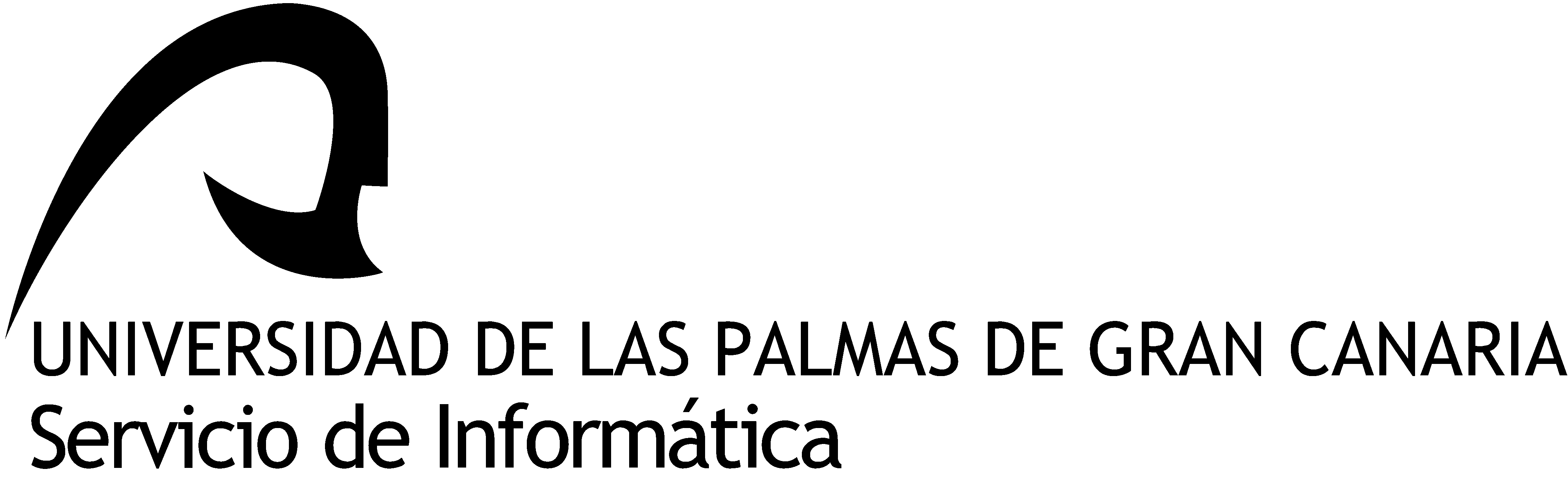 Solicitud de participación del SIen el desarrollo de los Servicios Universitarios(aplicaciones)Unidad solicitante:  Fecha de solicitud:  Nombre de la petición: Datos del responsable de la peticiónNombre y apellidos:Cargo:Correo electrónico:Número de teléfono:El objetivo de este documento es el de facilitar la planificación de las inversiones y actividades del Servicio de Informática para el próximo año. Todas las solicitudes se priorizarán atendiendo a los criterios que se definan cada año desde la Comisión de Política Digital.(Cumplimente sólo aquellos apartados a los que le encuentre sentido dentro de su petición)Objetivos generales de la peticiónDescriba la motivación: requerimiento legal, mejora de un programa, programa nuevo...Describa brevemente qué pretende implantar indicando los objetivos que quiere alcanzar.Colectivos que se beneficiarían directa o indirectamente de la mejora o nuevo desarrollo.Marque uno o varios de los siguientes:Personal laboralProfesoradoEstudiantesEquipo de GobiernoAlineamiento con los objetivos detallados en el Plan Estratégico Institucional y/o con la Hoja de Ruta DigitalIndique los códigos o las acciones de dichos planes en las que se enmarcaría esta solicitud. Enlaces a los documentos:Plan estratégico institucional Hoja de Ruta DigitalDescripción de los procesos implicados en la peticiónPara cada uno de los procesos implicados detalle la siguiente información:Denominación del procesoDescripción del proceso¿Cómo se lleva a cabo actualmente? (brevemente)¿Cómo se pretende modificar con la aplicación?Mejoras que aportaría el nuevo sistemaEntradas y salidas del proceso. Qué información se le proporciona a la aplicación y qué información genera y en qué formato (listados en papel, consultas en pantalla, archivos en formato electrónico, …)Perfiles de usuarios y escenarios de ejecuciónDescriba los distintos tipos de usuario que harán uso de la aplicación, especificando cómo y desde qué puestos accederán al mismo, al objeto de establecer el entorno de trabajo para cada uno de ellos (uso de la aplicación universitaria ULPGes, uso del acceso Web desde MiULPGC, etc.…)Fechas previstas para la puesta en explotación de cada faseDefina claramente las distintas fases del desarrollo de la petición, indicando las fechas concretas en las que se debe poner en marcha.Documentos de referenciaCite los documentos existentes que puedan estar relacionados con la petición y un enlace a dónde localizarlos:LeyesReglamentos de la ULPGCCirculares internasFormulariosOtros que considere de interés…Grupo de trabajoProponga las personas que participarán en el grupo de trabajo encargado de realizar el Análisis y Diseño de la petición, tanto de la propia unidad como de otras unidades que se puedan ver afectadas por el desarrollo de la petición.Soluciones existentesRelacione otras soluciones existentes en el mercado, investigando especialmente en el ámbito de otras universidades y administraciones públicas. Con esta información el equipo de trabajo evaluará si conviene realizar un desarrollo propio o si es rentable contratar una aplicación ya existente.